空知エリア　地域ワークショップ「絶品づくりで地域創生」参加申込書※下記参加申込書をご記入の上、１月２４日（月）までにメールまたはFAXにてご提出ください。　または次のURLからお申し込みください。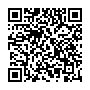 　　https://www.harp.lg.jp/uPGYerHi　　　　申込先・問合先：空知総合振興局産業振興部商工労働観光課　担当：東E-mail：azuma.sakura@pref.hokkaido.lg.jp　TEL：0126-20-0147　FAX：0126-25-9712★は記入必須事項です。開催日時・場所2022年1月31日（月）１３：３０~１７：３０まなみーる岩見沢市民会館・文化センター　2階　音楽室（岩見沢市9条西4丁目）申込者①申込者①★受講方法※○を付けてください会場　　・　　オンライン※オンラインは講演のみ視聴可能となっておりますので、ご注意ください。所属住所及び連絡先〒TEL　（　　　　　　　　　　　　　　）　FAX（　　　　　　　　　　　　　　　）★参加者（職・氏名）★E-mail※オンラインは記入必須★業種申込者②（複数人ご参加の場合は、下記に続けてご記入ください）申込者②（複数人ご参加の場合は、下記に続けてご記入ください）参加者（職・氏名）申込者③申込者③参加者（職・氏名）その他、連絡事項があればご記入ください。その他、連絡事項があればご記入ください。